                Hofstraße 6 - Haus Hildener Künstler e.V.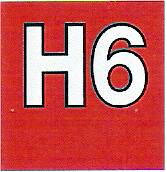                       Hofstraße 6,  40723 Hilden, Tel.: 02103 51752                      Sparkasse HRV IBAN: DE23 3345 0000 0034 3036 36 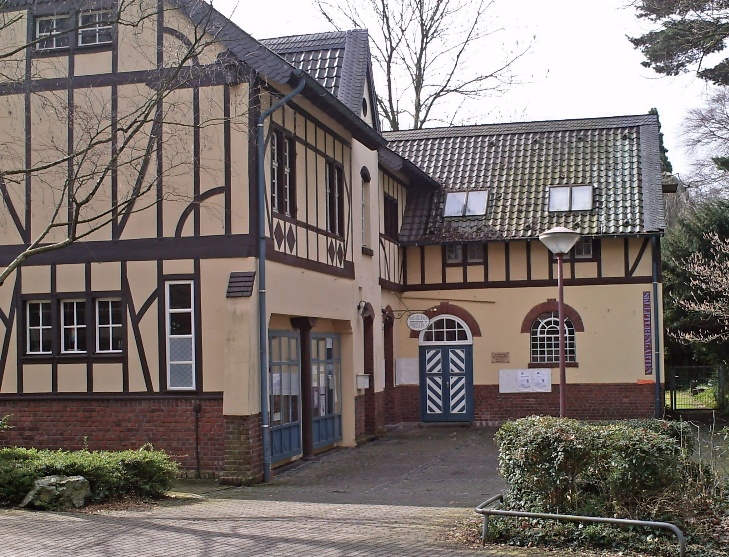 AufnahmeantragIch melde mich hiermit als Mitglied an und erkläre, die Satzung des Vereins erhalten zu haben und  anzuerkennen. Name:…………………………………………………Geburtstag………………………………………………………Anschrift:…………………………………………………………………………………………………………………….Telefon privat:…….................................................Telefon geschäftl.:……………...............................................Telefon mobil:………………………………………   E-mail Adresse:………………………………………………….Ort/Datum……………………………………………  Unterschrift……………………………………………………….Einzugsermächtigung/SEPA-Lastschriftmandat für den  MitgliedsbeitragSEPA-Lastschriftmandat:Ich ermächtige den Zahlungsempfänger, Zahlungen von meinem Konto mittels Lastschrift einzuziehen. Zugleich weise ich mein Kreditinstitut an, die vom Zahlungsempfänger auf mein Konto gezogenen Lastschriften einzulösen. Hinweis: ich kann innerhalb von 8 Wochen, beginnend mit dem Belastungsdatum, die Erstattung des belasteten Betrages verlangen. Es gelten dabei die mit meinem Kreditinstitut vereinbarten Bedingungen.Kreditinstitut:………………………………………………………..............................................................................IBAN: …………………………………………………..……………………………………………………………..........Datum:…………………………………………………Unterschrift…………………………………………………… Die vorgenannten Daten werden ausschließlich für Vereinszwecke im Rahmen des Datenschutzgesetzes und der DSGVO gespeichert und verarbeitet. Einen Textabdruck finden Sie unter: www.bfdi.bund.deDer Mindest-Jahresbeitrag beträgt z. Zt. 70,-- EUR                                                                              